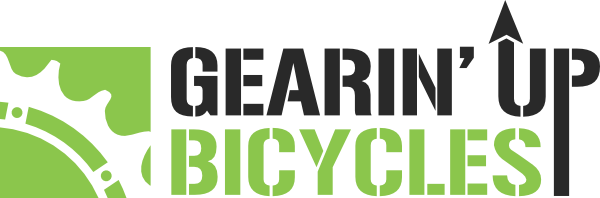 Date:___________________Program Coordinator:_______________________________Weekly Programs ReportPrograms*Report CodesAS=After School Program	SC=Summer Camp	POP=Pop-up Shop 	WS=Workshop**Payment codesGR=Grant	CON=Contract		DON=Donation	SEL=Shop SupportedDonation needs:Parts needs:Staffing needs:Partner issues:Transportation Issues:Miscellaneous: PartnerLocation# of participantsType of programAS/SC/POP/WS# of bikes givenParticipant ageParticipant ageDays of week:Days of week:Times:Times:7-1011-1414-1617-1819-2122-24Payment CodeInvoice CodePayment ReceivedBudget AmountActual spentParts costPartnerLocation# of participantsType of programAS/SC/POP/WS# of bikes givenParticipant ageParticipant ageParticipant ageParticipant ageParticipant ageParticipant age7-1011-1414-1617-1819-2122-24Payment CodeInvoice CodePayment ReceivedBudget AmountActual spentParts cost